Lycée Leconte-de-Lisle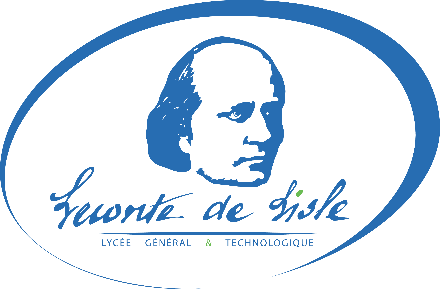 3, allée des étudiantsBP 4003797491 Sainte Clotilde cedexTél : 0262 947 920 	Fax : 0262 947 921    Courriel : ce.9740001H@ac-reunion.frFICHE  D’INSCRIPTION « ABIBAC » 2022Date limite d’inscription :  samedi 30 avril 2022NOM du candidat :Prénom :Date de naissance :COLLEGE :Adresse mail élève :et /ouAdresse mail parent(s)CLASSE ACTUELLE:NOM DU PROFESSEUR D’ALLEMAND (+ mail professionnel)LV 1 :         LV1/ Classe bilangue:           LV 2  Début de l’apprentissage de l’allemand :  en classe de ……………LV 1 :         LV1/ Classe bilangue:           LV 2  Début de l’apprentissage de l’allemand :  en classe de ……………Si  - et seulement si - vous faites une demande parallèle à la section Abibac au Lycée Roland Garros du Tampon donnez-nous votre priorité.Lycée visé en premier vœu : Si  - et seulement si - vous faites une demande parallèle à la section Abibac au Lycée Roland Garros du Tampon donnez-nous votre priorité.Lycée visé en premier vœu : Remarques : (ex : parcours atypique etc.)Remarques : (ex : parcours atypique etc.)